nordens første bøjede smartphone FØLGes op med lg g flex 2

– LG introducerer G Flex 2 - en unik og innovativ smartphone med naturligt buet design og hardware i absolut topklasse.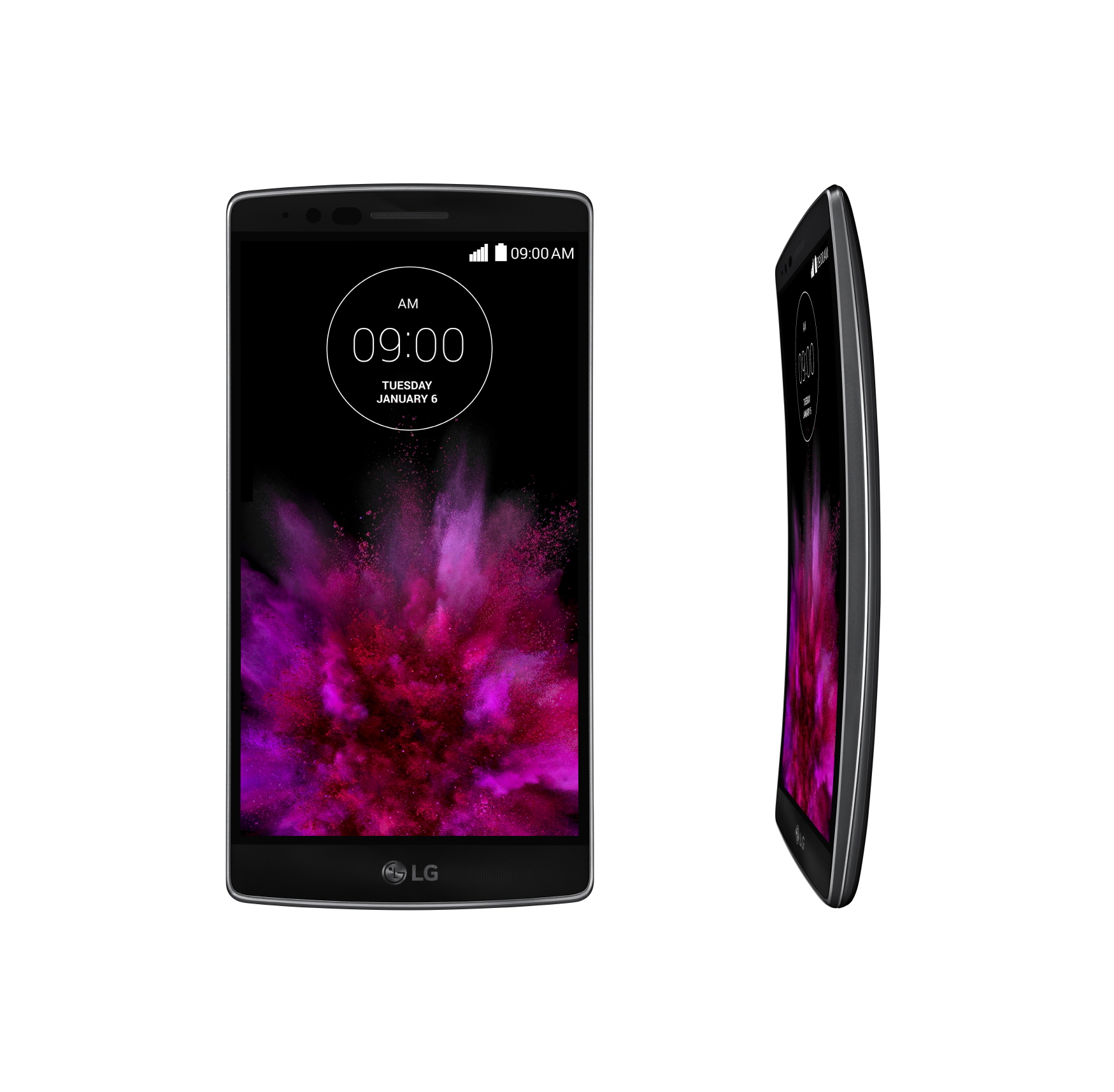 København, 5. januar 2015 — I begyndelsen af 2014 blev den prisbelønnede LG G Flex lanceret som den første telefon på det nordiske marked med en buet skærm og et innovativt, selvreparerende cover. På CES-messen i Las Vegas introducerer LG efterfølgeren, G Flex 2, som er blevet forbedret i enhver henseende - mindre formfaktor, højere opløselig skærm, forbedret kamera og en ottekernet processor.– Vi mener, at G Flex 2 vil appellere til forbrugere, som både vil have den nyeste teknologi og samtidig ønsker at skille sig ud fra mængden og turde prøve noget anderledes, siger Kristoffer Ejebro, nordisk produktspecialist for mobiltelefoner hos LG Electronics. Med G Flex var LG først til at lancere en smartphone med en naturlig, buet skærm. I G Flex 2 har vi forfinet konceptet yderligere og skabt en ægte supertelefon med innovativt, ergonomisk design og hardware i høj kvalitet.Ergonomisk design som følger ansigtets form og fingrenes bevægelserDet ergonomisk, buede design på LG G Flex 2 gør, at den følger ansigtets form på en naturlig måde ved opkald og ligger godt i hånden ved øvrig anvendelse. Designet gør det også nemmere at scrolle og skrive, da det både er nemmere at nå hele skærmen, og fordi fingrene naturligt følger skærmens bløde bøjning. Desuden mindsker den bøjede skærm refleksionerne fra solen og andre lyskilder og gør skærmen mere læsbar. 

Hardware i absolut topklasseI forhold til forgængeren bliver G Flex 2 både mindre, lettere og forsynet med en skærm i højere opløsning. Den 5,5-tommer P-OLED-skærm har 1080p Full HD-opløsning, der giver høj billedkvalitet og en pixeltæthed på mere end 400 ppi.G Flex 2 er også en af de første smartphone-modeller på markedet, der kommer med Qualcomms ottekernede Snapdragon 810-processor, hvilket giver en stor ydeevne til at kunne afspille alle typer af medier og bruge alle apps uden forsinkelser.En anden nyhed der vil glæde forbrugere, der tager mange billeder med deres smartphone, er det forbedrede kamera på 13 MP med laserautofokus og optisk billedstabilisering (OIS) for skarpe billeder i alle situationer. LG G Flex 2 er selvfølgelig også fyldt med smarte funktioner og teknologi, som gør den nem at anvende i alle situationer såsom den seneste Android version, Lollipop 5.0, KnockOn og KnockCode, Gesture Shot, Touch & Shoot samt LG Smart Keyboard, et kraftfuldt batteri og LG’s karakteristiske Rear Key. Selv-helende bagside fjerner ridserEn af de mange funktioner, der skabte opmærksomhed omkring den første G Flex model, ud over den buede form, var den tynde film på bagsiden som automatisk helbredte mindre ridser og fik smartphonen til at se ny ud i længere tid. I G Flex 2 er det innovative materiale blevet videreudviklet, hvilket gør, at overfladiske ridser, der opstår i daglig brug, helbredes op til 60 gange hurtigere end hos forgængeren – på cirka fem sekunder i stedet for tre minutter.Pris og tilgængelighed LG G Flex 2 lanceres på det danske marked i første kvartal. Pris og hvor produktet bliver tilgængeligt meddeles, når lanceringen nærmer sig.Højopløselige billeder og videoFor højopløselige billeder af LG G Flex 2 besøg venligst LG’s billedarkiv og skriv ”gflex2” i søgefeltet til venstre. For mere information om LG’s nyheder på CES, besøg vores globale nyhedsrum, www.lgnewsroom.com/ces2015, samt vores danske presserum på http://www.mynewsdesk.com/dk/lgnordic. Tekniske specifikationer:*Processor: 2.0 GHz Octa-Core Qualcomm Snapdragon™ 810 (MSM8994) Skærm: 5,5 tommer Full HD (1920x1080) buet  P-OLED (Real RGB) Hukommelse: 2GB RAM samt 16/32GB eMMc med plads til Micro SD-kort op til 128GBKamera: 13MP med OIS og laserautofokus samt 2,1MP frontkamera Batteri: 3 000mAh (indlejret) Operativsystem: Android Lollipop 5.0 Størrelse: 146,8×75,4×7,1-9,4 mmVægt: 152g Netværk: LTE Cat.6, HSPA+ 42Mbps 900/2100Tilslutninger: Micro USB 2.0, USB On-the-go, WiFi (802.11 a/b/g/n/ac), NFC, DLNA, WiFi Direct * Specifikationer kan variere fra land til land og kan ændres i forbindelse med lanceringen.# # #Om LG ElectronicsLG Electronics, Inc. (KSE: 066570.KS) er en af verdens største og mest innovative leverandører af forbrugerelektronik, hårde hvidevarer og mobil kommunikation med 87 000 ansatte fordelt på 113 kontorer rundt om i verden. LG opnåede en global omsætning på 53.10 milliarder USD i 2013. LG Electronics består af fem forretningsenheder – Home Entertainment, Mobile Communications, Home Appliance og Air Conditioning & Energy Solutions og Vehicle Components – og er en af verdens største producenter af fladskærme, mobiltelefoner, luftvarmepumper, vaskemaskiner og køleskabe. LG Electronics har eksisteret i Norden siden oktober 1999. Den nordiske omsætning i 2013 beløb sig til ca. 2 mia. SEK. For mere information, besøg www.lg.comOm LG Electronics Mobile Communications
LG Electronics Mobile Communications Company er en af verdens førende virksomheder inden for mobil kommunikation. Igennem avanceret teknologi og innovativt design udvikler LG produkter, som fremmer en bedre livsstil for forbrugere verden over via optimale smartphone-oplevelser. Som en ledende virksomhed inden for 4G Long Term Evolution (LTE) fortsætter LG sit engagement for at skabe banebrydende LTE-teknologier, der imødegår forbrugernes behov gennem differentierede LTE-produkter af den højeste kvalitet, som baseres på virksomhedens besiddelse af en række LTE-patenter og tekniske kunnen.For mere information, kontakt venligst:Susanne PerssonPR ManagerLG Electronics Nordic AB Box 83, 164 94 Kista 
Mobil: +46 (0)70 969 46 06
E-mail: susanne.persson@lge.com Kristoffer EjebroProduct Specialist MCLG Electronics Nordic AB
Box 83, 164 94 KistaMobil: +46 (0)70 239 3009 
E-mail: kristoffer.ejebro@lge.com